РЕШЕНИЕ                                                                    ЧЕЧИМ        23 сентября 2022 года                                                                  № 1-4с. Усть-КоксаОб избрании Председателя Совета депутатов муниципального образования«Усть-Коксинский район» Республики АлтайВ соответствии с частью 14 статьи 35 Федерального закона от 6 октября 2003 г. № 131-ФЗ «Об общих принципах организации местного самоуправления в Российской Федерации», Уставом муниципального образования «Усть-Коксинский район» Республики Алтай, принятым решением Совета депутатов от 17 апреля 2018 г. № 9-1, Регламентом Совета депутатов муниципального образования «Усть-Коксинский район» Республики Алтай, утвержденным Решением Совета депутатов муниципального образования «Усть-Коксинский район» Республики Алтай от 23 сентября 2022 г. № 1-1, протоколом счетной комиссии от 23.09.2022 г. Совет депутатов  муниципального образования «Усть-Коксинский район» РЕШИЛ:Избрать Щеглова Илью Юрьевича -  депутата от избирательного округа № 9, Председателем Совета депутатов МО «Усть-Коксинский район» Республики Алтай, на срок полномочий Совета депутатов МО «Усть-Коксинский район» Республики Алтай пятого созыва. Опубликовать данное решение на официальном сайте муниципального образования «Усть-Коксинский район» Республики Алтай. Информация о размещении на официальном сайте настоящего решения подлежит опубликованию в газете «Уймонские Вести». Настоящее решение вступает в силу с момента его принятия.Председательствующий на сессии                                                            С.Б. МаймановаРоссийская  Федерация Республика Алтай  Муниципальное   образование«Усть-Коксинский район»Совет депутатовМО «Усть-Коксинский район»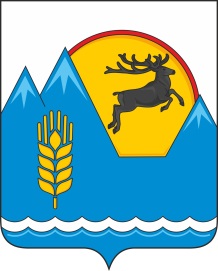 Россия ФедерациязыАлтай РеспубликаМуниципал тÖзÖлмÖ«Коксуу-Оозы аймак»Депутаттарды аймак Соведи